Приглашаем Вас в Темкинский район Смоленской области для реализации на его территории своих идей и предложений.Инвестиционная привлекательность Темкинского района обусловлена его комфортным географическим положением. Район обладает благоприятными природными условиями и экологией, богатыми реками и лесами, что в совокупности располагает к развитию на его территории зон отдыха и туризма. Кроме того, в районе развита инженерная инфраструктура, по территории Темкинского района проходит газопроводная сеть высокого и низкого давления.Темкинский район расположен в восточной части Смоленской области. На севере граничит - с Гагаринским, на северо - западе - с Вяземским, на юго-западе - с Угранским районами Смоленской области. На северо-востоке проходит граница с Московской областью (Можайский район). На юге и юго-востоке - с Калужской областью.В состав муниципального образования «Темкинский район» входит 4 сельских поселения.Территория района – составляет 132 425 га. Темкинский район в целом является сельскохозяйственным. Из общей площади района сельхозугодия занимают – 58 222 га, из них пашни – 39 750 га, леса – 62 758 га.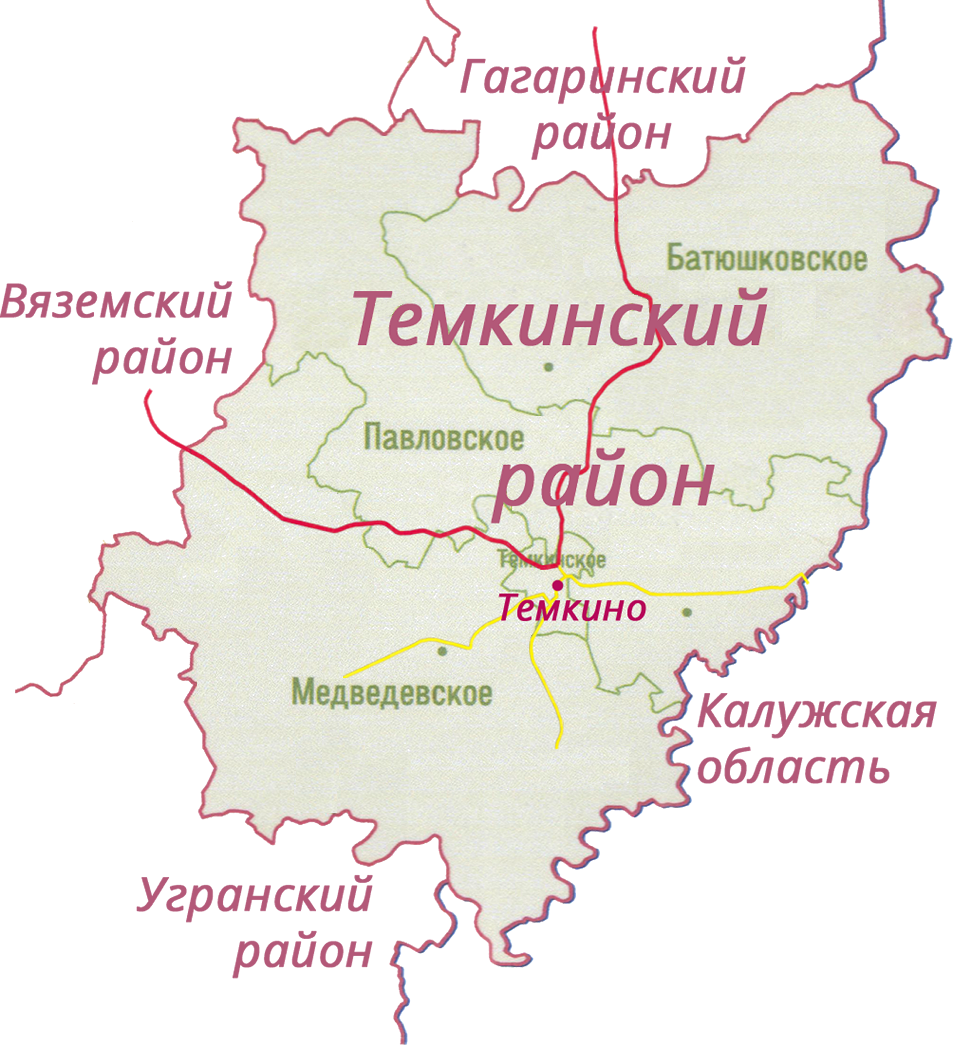 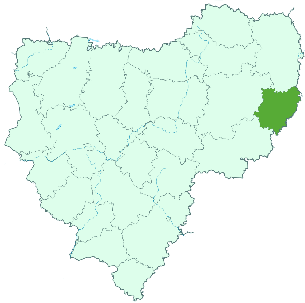 Территория бывшего зерноскладаТерритория бывшего зерноскладаТерритория бывшего зерноскладаТерритория бывшего зерносклада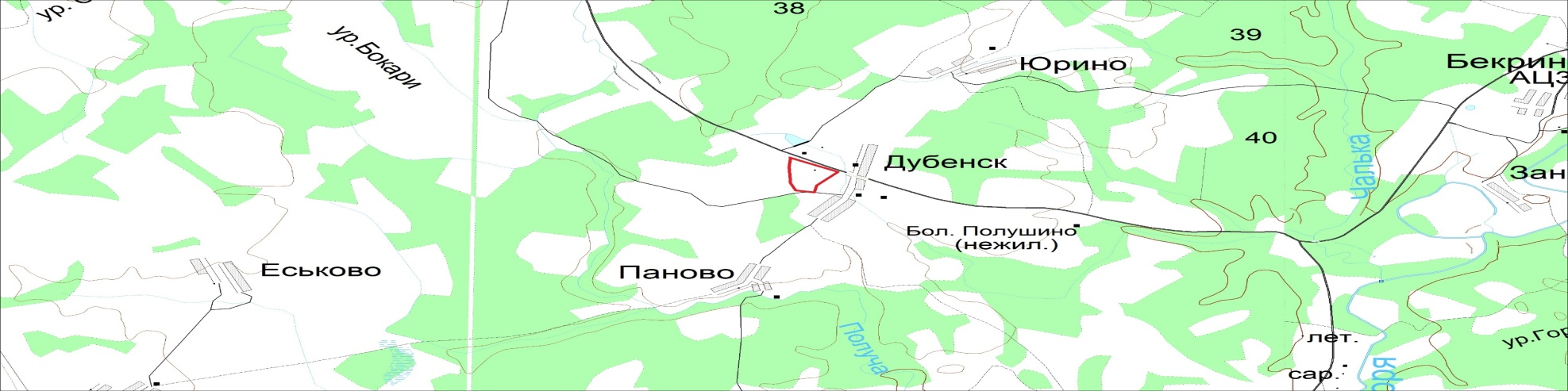 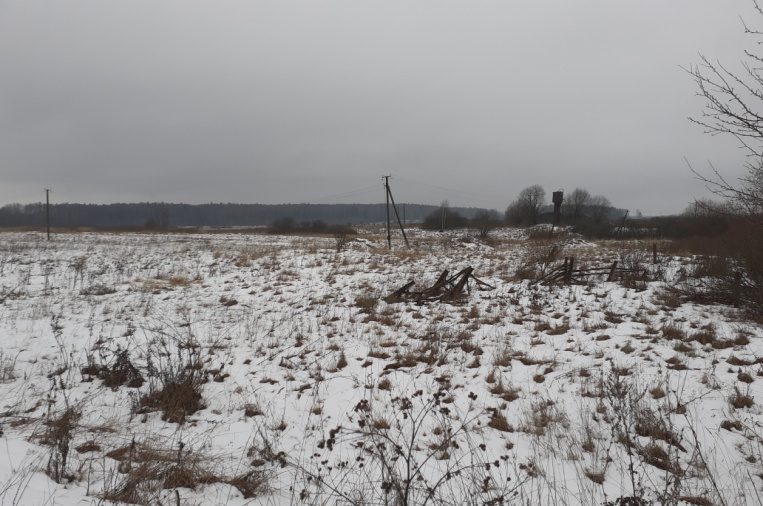 Месторасположение инвестиционной площадкиСмоленская область, Темкинский район, Батюшковское сельское поселение, д. ДубенскСмоленская область, Темкинский район, Батюшковское сельское поселение, д. ДубенскСмоленская область, Темкинский район, Батюшковское сельское поселение, д. ДубенскКатегория земель и вид разрешенного использованияземли населенного  пункта;сельскохозяйственное использование земли населенного  пункта;сельскохозяйственное использование земли населенного  пункта;сельскохозяйственное использование Общая площадь0,07 га0,07 га0,07 гаФорма собственностигосударственная собственность до разграничениягосударственная собственность до разграничениягосударственная собственность до разграниченияУсловия приобретения аренда/выкуп- долгосрочная аренда: 5,15 тыс.рублей; - покупка: 57,5 тыс.рублей.- долгосрочная аренда: 5,15 тыс.рублей; - покупка: 57,5 тыс.рублей.- долгосрочная аренда: 5,15 тыс.рублей; - покупка: 57,5 тыс.рублей.Наличие строений (площадь, этажность и высота потолков)нетнетнетКраткая характеристика инженерной инфраструктуры(в случае ее отсутствия – информация о возможности подключения)- газоснабжение: на территории Батюшковского сельского поселения, в т.ч. и в д. Дубенск газопровод отсутствует;- электроснабжение: в 300 м находится понижающий трансформатор, есть возможность для подключения. ВЛ 10 кВ и установка КТП мощностью 250 кВА;- водоснабжение: расстояние от точки подключения составляет 800 м до границы земельного участка; максимальная мощность – 6 куб. м/ч (труба диаметром 63мм), ориентировочная стоимость тех. присоединения – 1000,0  тыс.рублей, сроки – 1 месяц;- водоотведение: местный септик, ориентировочная стоимость тех.   присоединения – 200,0 тыс.рублей.- газоснабжение: на территории Батюшковского сельского поселения, в т.ч. и в д. Дубенск газопровод отсутствует;- электроснабжение: в 300 м находится понижающий трансформатор, есть возможность для подключения. ВЛ 10 кВ и установка КТП мощностью 250 кВА;- водоснабжение: расстояние от точки подключения составляет 800 м до границы земельного участка; максимальная мощность – 6 куб. м/ч (труба диаметром 63мм), ориентировочная стоимость тех. присоединения – 1000,0  тыс.рублей, сроки – 1 месяц;- водоотведение: местный септик, ориентировочная стоимость тех.   присоединения – 200,0 тыс.рублей.- газоснабжение: на территории Батюшковского сельского поселения, в т.ч. и в д. Дубенск газопровод отсутствует;- электроснабжение: в 300 м находится понижающий трансформатор, есть возможность для подключения. ВЛ 10 кВ и установка КТП мощностью 250 кВА;- водоснабжение: расстояние от точки подключения составляет 800 м до границы земельного участка; максимальная мощность – 6 куб. м/ч (труба диаметром 63мм), ориентировочная стоимость тех. присоединения – 1000,0  тыс.рублей, сроки – 1 месяц;- водоотведение: местный септик, ориентировочная стоимость тех.   присоединения – 200,0 тыс.рублей.Транспортная доступность (наличие жд ветки, прилегание автомобильной дороги, наличие и покрытие подъездной автомобильной дороги)- ж/д пути Калуга-Вязьма на расстоянии 35 км;- автодорога Темкино-Гагарин на расстоянии 11 км.- ж/д пути Калуга-Вязьма на расстоянии 35 км;- автодорога Темкино-Гагарин на расстоянии 11 км.- ж/д пути Калуга-Вязьма на расстоянии 35 км;- автодорога Темкино-Гагарин на расстоянии 11 км.Дополнительные сведенияНаправление использования:  строительство складского помещенияНаправление использования:  строительство складского помещенияНаправление использования:  строительство складского помещенияФормы поддержки инвестиционной деятельности1. Установление льготных ставок арендной платы за земельные участки на период проектирования и строительства, предусмотренных нормативным правовым актом Администрации муниципального образования «Темкинский район» Смоленской области (далее – Администрация муниципального образования). 2. Предоставление муниципального имущества в аренду и/ или безвозмездное пользование без проведения торгов в порядке, предусмотренном нормативным правовым актом Администрации муниципального образования.3. Предоставление преимущественного права приобретения недвижимого муниципального имущества, предусмотренного нормативным правовым актом Администрации муниципального образования.4.Оказание инвесторам информационной, консультационной и организационной поддержки. 1. Установление льготных ставок арендной платы за земельные участки на период проектирования и строительства, предусмотренных нормативным правовым актом Администрации муниципального образования «Темкинский район» Смоленской области (далее – Администрация муниципального образования). 2. Предоставление муниципального имущества в аренду и/ или безвозмездное пользование без проведения торгов в порядке, предусмотренном нормативным правовым актом Администрации муниципального образования.3. Предоставление преимущественного права приобретения недвижимого муниципального имущества, предусмотренного нормативным правовым актом Администрации муниципального образования.4.Оказание инвесторам информационной, консультационной и организационной поддержки. 1. Установление льготных ставок арендной платы за земельные участки на период проектирования и строительства, предусмотренных нормативным правовым актом Администрации муниципального образования «Темкинский район» Смоленской области (далее – Администрация муниципального образования). 2. Предоставление муниципального имущества в аренду и/ или безвозмездное пользование без проведения торгов в порядке, предусмотренном нормативным правовым актом Администрации муниципального образования.3. Предоставление преимущественного права приобретения недвижимого муниципального имущества, предусмотренного нормативным правовым актом Администрации муниципального образования.4.Оказание инвесторам информационной, консультационной и организационной поддержки. Контактные данные координатора проектаФИОФИОПетров Сергей АлександровичКонтактные данные координатора проектаТелефонТелефон(848136) 2-36-33Контактные данные координатора проектаE-mail:E-mail:BatushkovoSP@yandex.ruКонтактные данные координатора проектаЭл. адрес сайта (при наличии)Эл. адрес сайта (при наличии)http://temkino.admin-smolensk.ru/